Народная мудрость создала дидактическую игру, которая является для маленького ребенка наиболее подходящей формой обучения. Обучающее воздействие необходимо как в семье, так и в детских учреждениях, где оно приобретает особенно важное значение. В условиях общественного воспитания наиболее целесообразно комплектование групп детей первого, второго и третьего года жизни. Это дает возможность разумно осуществлять гигиенический режим и уход за детьми, сообразуясь с особенностями каждого возраста. Но в этих условиях ребенок большую часть времени проводит в среде сверстников, и у него мало возможностей подражать более совершенным образцам речи, игры, навыков старших детей. Следовательно, для того чтобы дети развивались нормально, педагоги детских учреждений должны пользоваться наиболее активными, действенными средствами воспитания. Обучающее воздействие, которое в семье происходит непреднамеренно, от случая к случаю, должно стать ведущей формой воспитания и применяться преднамеренно и планомерно, охватывая всех детей группы.
Многому можно научить ребенка в процессе повседневного общения с ним в быту, во время режимных процессов (умывания, одевания и др.), а также на прогулках, в играх. Но наиболее активной формой обучающего воздействия являются специально организуемые воспитателем дидактически направленные занятия и игры. На них воспитатель имеет возможность систематически, постепенно усложняя материал, развивать восприятие детей, сообщать им доступные сведения, формировать умения и некоторые важные качества. Организованный характер занятий, выделение для них особого времени в режиме дня дают воспитателю возможность заранее продумать содержание, подбор детских игр, воздействовать на всех детей. Как выше говорилось, наиболее соответствующей раннему возрасту формой обучения являются дидактические игры, когда ребенок, играя, незаметно для себя усваивает те сведения и умения, которые взрослый считает необходимым ему дать. Игровая форма обучения — ведущая на ступени раннего детства. Но уже в этом возрасте она не является единственной. На втором, тем более на третьем году жизни внимание ребенка привлекает многое из того, что его окружает: ребенок может длительно рассматривать картинки, домашних животных, движущийся на улице транспорт. Он с интересом следит за действиями взрослых. Чтобы удовлетворить пробуждающийся интерес детей к окружающему, направить их внимание на определенные явления, дать нужные сведения, пояснения, воспитателю необходимо организовывать с детьми самостоятельные наблюдения за окружающим и говорить с ними по поводу увиденного. Такие занятия не укладываются даже в понятие дидактической игры, хотя на них могут быть использованы отдельные игровые приемы. Вот почему в данном пособии используются два термина — «дидактические игры» и «занятия». И те и другие протекают организованно в специально отведенное для них время. Ограничиться просто названием «занятие» нецелесообразно, так как дидактическая игра, несомненно, занимает важнейшее, ведущее место в обучении маленьких детей.
Преднамеренный характер дидактических игр и занятий выдвигает необходимость определенной программы сведений, нужных детям, а также тех умений и качеств, которые должны быть у них сформированы. Такой материал для групп раннего возраста включен в «Программу воспитания в детском саду». Программа организует воспитательный процесс в дошкольном учреждении, делает его четким и результативным.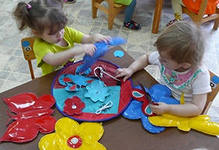 Советуем поиграть с вашими детьми в эти игры:Изучение мира природы
Найди такой же листик
Познакомьте ребенка с понятием «листопад».
Соберите опавшие листья. Вместе с малышом вдохните этот неповторимый запах осенней листвы, рассмотрите листья на свет, полюбуйтесь их цветом и узором прожилок.
Положите перед малышом березовые и кленовые листья и обратите его внимание на их различия по цвету, размеру и форме. Затем, показывайте ребенку, например, кленовый лист и просите найти такой же. Затем попробуйте найти дерево, с которого упал этот листик.
Рассортируй листья
Наберите охапку листьев и положите их на лавочке. Затем предложите крохе разложить все листья на две кучки по какому–то определенному признаку: большие и маленькие листья; желтые и красные; березовые и кленовые.
Что на что похоже?
Собирая природный материал, определяйте, что на что похоже. Например, шишка – на ежика, шляпка желудя – на настоящую шапочку, крылатки ясеня и клена – на лепестки цветов и т.д. 
Вернувшись домой, можно сделать соответствующие поделки.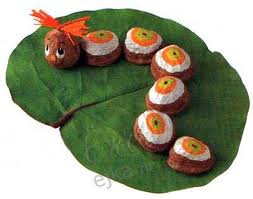 
Осенний венок
Покажите ребенку, как можно сплести из осенних листьев венок. Сфотографируйте ребенка в этом осеннем венке.
Птицы и звери
Приготовьте фигурки различных животных или карточки с их изображениями. Рассмотрите с малышом зверей и выделите их общие признаки (у них есть голова, уши, нос, туловище, лапы, хвост, тела их покрыты шерстью). Точно так же рассмотрите и прокомментируйте  изображения  птиц (у них есть голова, клюв, нет ушей и носа, их тела покрыты перьями). Затем предложите малышу распределить все карточки на две группы: птиц и зверей.
Домашние и дикие животные
Нарисуйте дом и лес. Приготовьте карточки с изображениями домашних животных и обитателей наших лесов. Предложите ребенку распределить животных на тех, кто живёт рядом с человеком, и тех, кого можно встретить только в лесу.Что в корзиночке лежит?
Положите в корзинку овощи и фрукты (по 1 – 2 штуки каждого вида). Пусть ребенок достает их по одному из корзинки и называет. Можно ещё раскладывать в две миски – овощи и фрукты. Или нарисовать дерево и грядку на картоне и раскладывать плоды на них. Или ещё интереснее задание – «варить» компот и суп: раскладывать фрукты в банку, а овощи в кастрюлю.

Изучение мира предметов
Что в коробочке лежит?
В коробке лежат различные предметы (пуговица, расческа, фломастер, книжка и т.д.). Ребенок по очереди достает их, называет и говорит, зачем они нужны.
Транспорт
Доставайте из коробки по одной машине: легковая, грузовик, автобус. Рассматривайте и отметьте материал, из которого сделана каждая машина, ее цвет, назначение и т.д. Выделите их общие черты (у всех машин есть колеса, руль, кабина) и их различия.
Посуда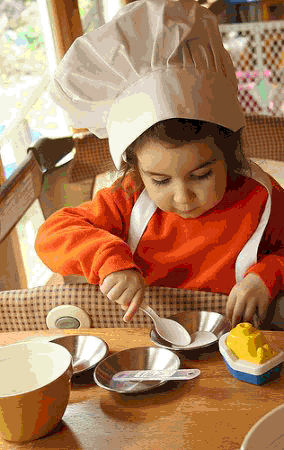 
Нарисуйте на листе бумаги карандашом шкаф с полками. Скажите, что сейчас надо заполнить шкаф посудой. Пусть ребенок вам говорит, что рисовать, а вы будете «расставлять»: чашку, кастрюлю, чайник и т.д.Выбери предметы
На столе разложены различные предметы. Предложите малышу выбрать только те предметы, которые ему помогут утром умыться ( мыло, полотенце, зубная щетка, паста) или предметы, которые необходимы для еды (тарелка, ложка, вилка).
Одежда и обувь
Подберите предметные картинки с изображениями одежды или можно использовать иллюстрации из книг. С опорой на картинки обсудите с крохой, какую одежду и обувь надо одевать, когда на улице холодно или, наоборот, жарко.Приобщение к трудовой деятельностиСтиркаНалейте ребенку в тазик воды, наведите в него пены и предложите постирать носовые платки или кукольную одежку. А потом прополоскать бельё в тазу с чистой водой. Ну и конечно отдельное удовольствие для ребенка - развесить всё это сушиться на веревке, закрепляя прищепками.Мытьё посудыИногда кукольную посуду тоже надо мыть. Приготовьте два тазика: один с мыльной водой, второй - с чистой. Покажите ребенку, как сначала в первом тазике мыть посуду с помощью губки, а затем ополаскивать во втором и вытирать полотенцем.Беседы по картинкамРассматривайте с ребенком сюжетные картинки, где изображён труд людей: «Водитель автобуса везёт детей», «Доктор лечит мальчика», «Садовник сажает деревья» и т.д. Обсуждайте нарисованное: кто изображен на картинке, что каждый из них делает, что было бы, если бы не было докторов, учителей, воспитателей и т.д.